Мезенцев Игорь ВалерьевичExperience:Position applied for: 2nd EngineerDate of birth: 05.08.1969 (age: 48)Citizenship: UkraineResidence permit in Ukraine: NoCountry of residence: UkraineCity of residence: SevastopolPermanent address: ул.Меньшикова 84-111Contact Tel. No: +38 (050) 904-41-88E-Mail: mez@mail.ruU.S. visa: NoE.U. visa: NoUkrainian biometric international passport: Not specifiedDate available from: 10.06.2009English knowledge: ExcellentMinimum salary: 9000 $ per month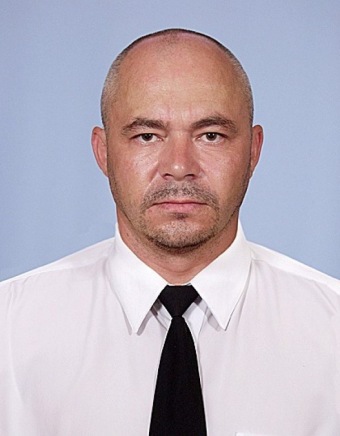 PositionFrom / ToVessel nameVessel typeDWTMEBHPFlagShipownerCrewing2nd Engineer03.10.2008-01.03.2009Wilhelm SchulteGas Tanker1804512552UKBSMSPMG г.Одесса2nd Engineer21.11.2007-05.06.2008Ievoli redOSV - Offshore Supply Vessel9692x2266ItalyMarnavi navigationИнтермарин,г.Керчь3rd Engineer11.12.2006-02.08.2007BatuBulk Carrier426489500ЛиберияAhrenkiel group&mdash;3rd Engineer10.12.2005-04.06.2006ShetlandGas Tanker1410213100UKZodiacO-link,г.Одесса